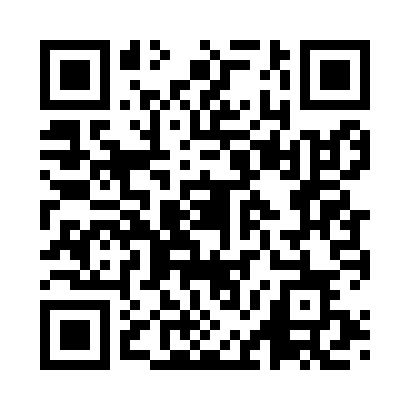 Prayer times for Altana, ItalyWed 1 May 2024 - Fri 31 May 2024High Latitude Method: Angle Based RulePrayer Calculation Method: Muslim World LeagueAsar Calculation Method: HanafiPrayer times provided by https://www.salahtimes.comDateDayFajrSunriseDhuhrAsrMaghribIsha1Wed3:505:521:036:048:1510:082Thu3:485:501:036:058:1610:103Fri3:465:491:036:068:1710:124Sat3:435:471:036:078:1810:145Sun3:415:461:026:078:2010:166Mon3:395:451:026:088:2110:187Tue3:365:431:026:098:2210:208Wed3:345:421:026:108:2310:239Thu3:325:401:026:108:2510:2510Fri3:295:391:026:118:2610:2711Sat3:275:381:026:128:2710:2912Sun3:255:371:026:138:2810:3113Mon3:235:351:026:138:3010:3314Tue3:215:341:026:148:3110:3515Wed3:185:331:026:158:3210:3716Thu3:165:321:026:158:3310:3917Fri3:145:311:026:168:3410:4118Sat3:125:301:026:178:3610:4319Sun3:105:281:026:178:3710:4520Mon3:085:271:026:188:3810:4721Tue3:065:261:026:198:3910:4922Wed3:035:261:036:198:4010:5123Thu3:015:251:036:208:4110:5324Fri2:595:241:036:218:4210:5525Sat2:585:231:036:218:4310:5726Sun2:565:221:036:228:4410:5927Mon2:545:211:036:238:4511:0128Tue2:525:211:036:238:4611:0329Wed2:505:201:036:248:4711:0530Thu2:485:191:036:248:4811:0731Fri2:475:191:046:258:4911:08